W ostatni dzień sierpnia odbyły się spotkania adaptacyjne. Dzieci, rozpoczynające edukację przedszkolną, miały okazję poznać nowe środowisko. 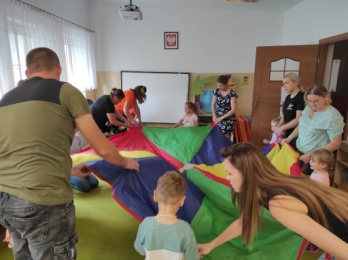 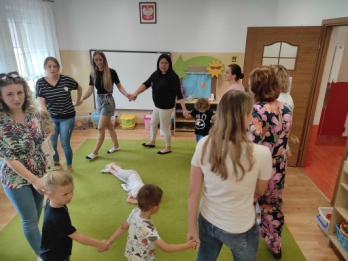 Zabawy integrujące z rodzicamiZ ŻYCIA PRZEDSZKOLA12.09.2023r. Korzystając z pięknej pogody, przedszkolaki uczestniczyły w zajęciach poza terenem przedszkola, poznając uroki najbliższej okolicy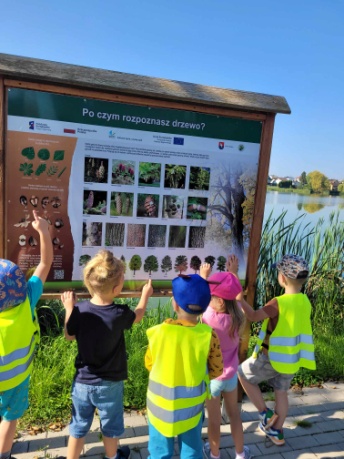 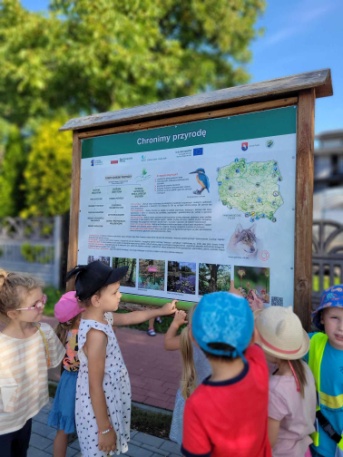 Zajęcia przyrodnicze Misiów12.09.2023r. Dzieci z grupy drugiej prowadziły doświadczenia z wiatrem przy użyciu latawca. 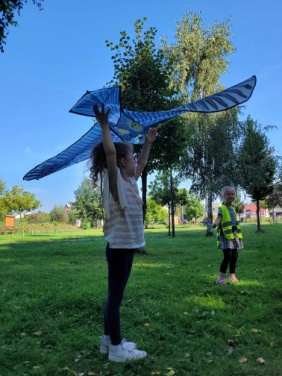 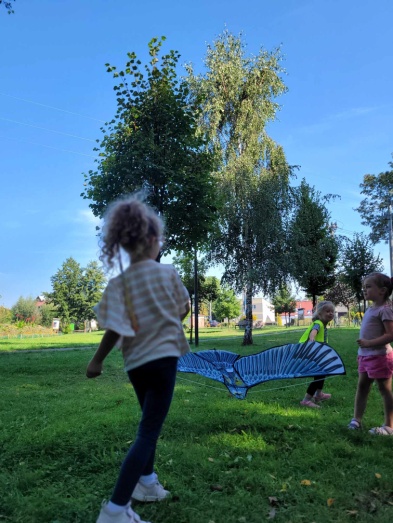 Dzieci prowadzą obserwacje 13.09.2023r. Dzieci z grupy trzeciej zadbały o ogród przedszkolny, dosadzając w nim rośliny i kwiaty.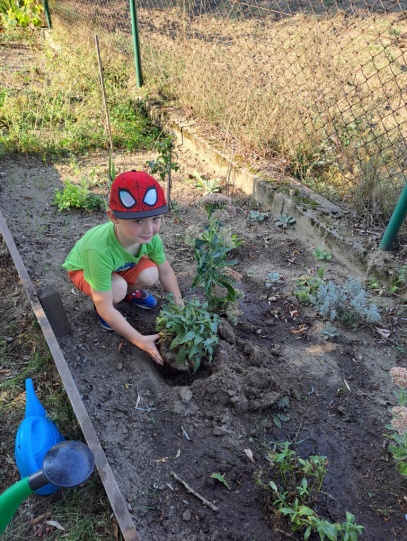 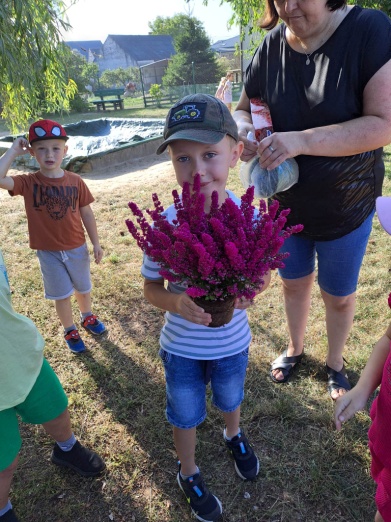 Wiewiórki podczas prac ogrodowych13.09.2023r. Zabawa z piórami to okazja dobrej zabawy, ale także świetne ćwiczenia oddechowe. 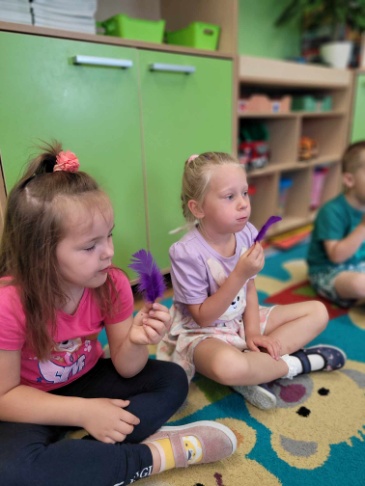 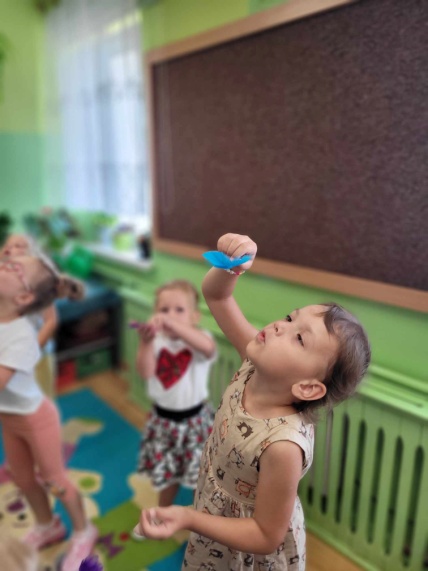 Misie podczas ćwiczeń14.09.2023r. Dołączyliśmy do akcji Sprzątanie Świata - Polska! Tegoroczne hasło kampanii brzmi ,,SPRZĄTANIE ŚWIATA ŁĄCZY LUDZI''.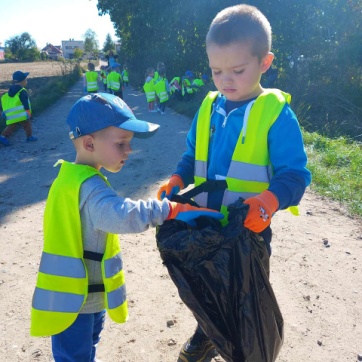 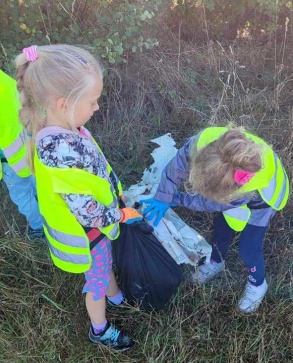 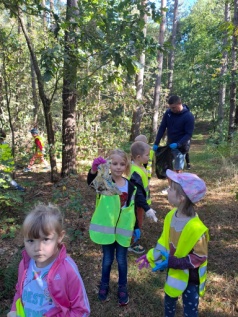 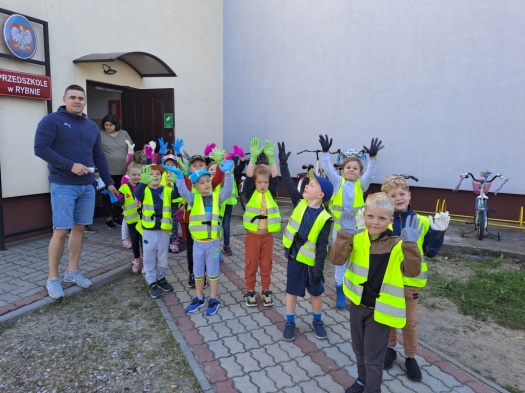 Przedszkolaki porządkują najbliższe środowisko20.09.2023r. Przedszkolaki z najstarszej grupy uczestniczyły 
w IV Gminnym Turnieju Sprawnościowym Przedszkolaka w Krainie Pieczonego Ziemniaka, organizowanym przez OSiR w Rybnie.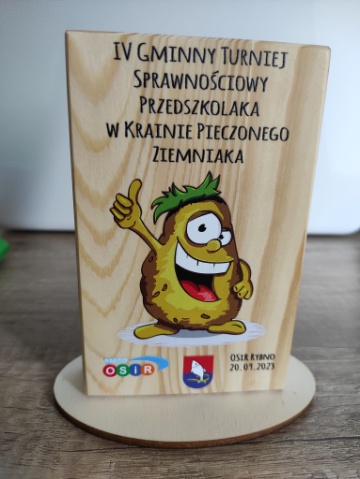 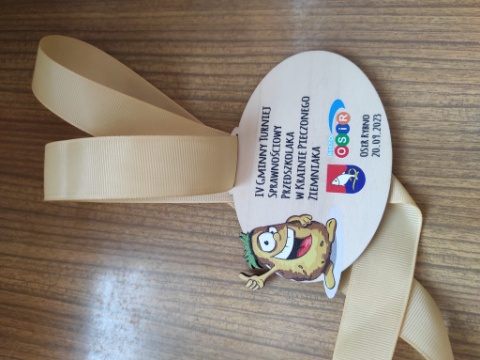 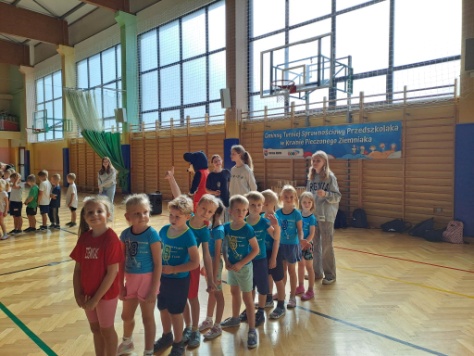 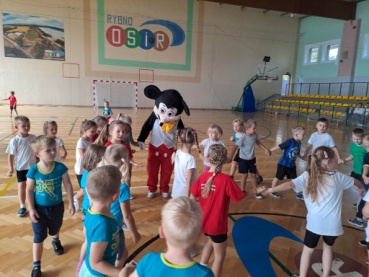 Wiewiórki podczas zawodów 20.09.2023r. W przedszkolu zabawą i tańcem obchodziliśmy Dzień Przedszkolaka. 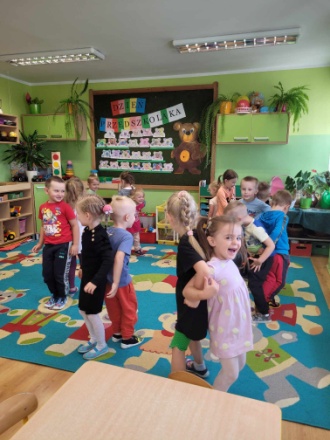 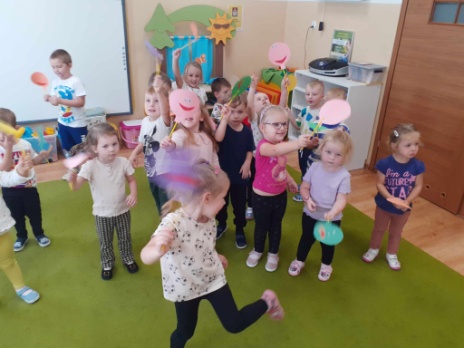 Wspólne zabawy 20.09.2023r. Reprezentacja naszego przedszkola uczestniczyła
w uroczystości „Wbicia pierwszej łopaty” na placu budowy nowego obiektu przedszkola.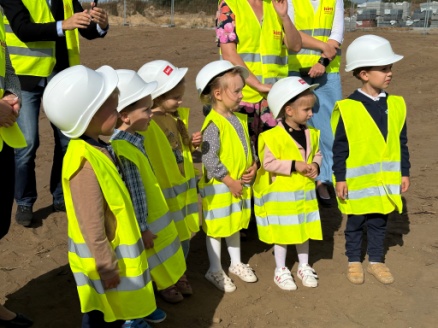 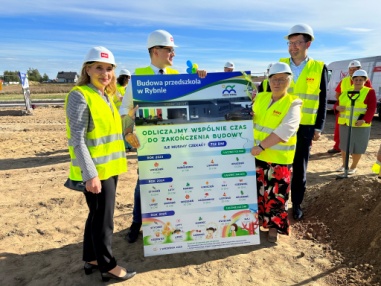 . 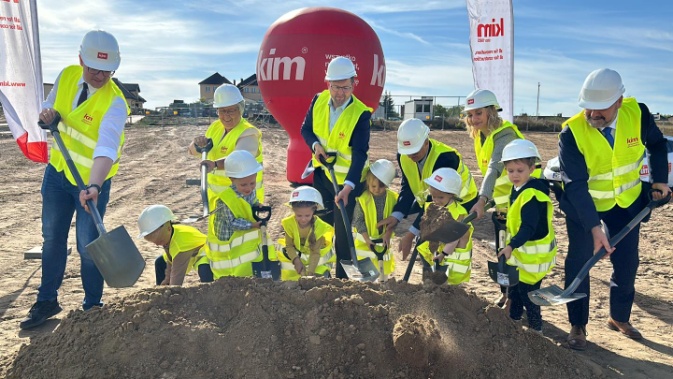 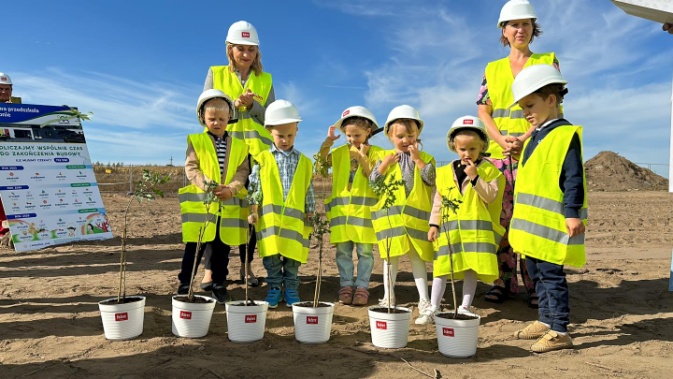    Uroczyste rozpoczęcie prac budowlanych 21.09.2023r.Przedszkolaki powitały jesień kolorowymi barwami oraz darami przyrody.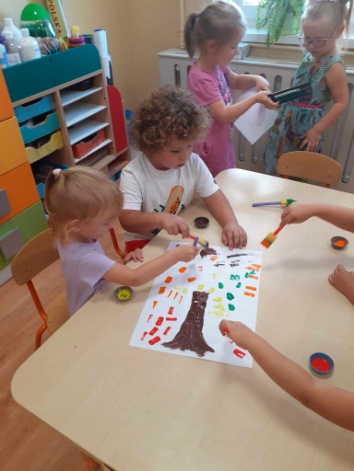 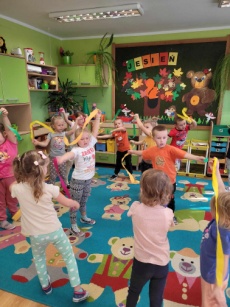 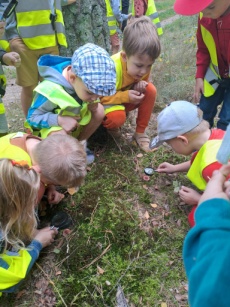 Przedszkolaki podczas zajęć 25.09.2023r. W placówce odbyła się próbna ewakuacja, której celem było przygotowanie do szybkiego opuszczenia budynku oraz nabywanie przez dzieci i personel placówki umiejętności właściwych zachowań 
w sytuacji zagrożenia.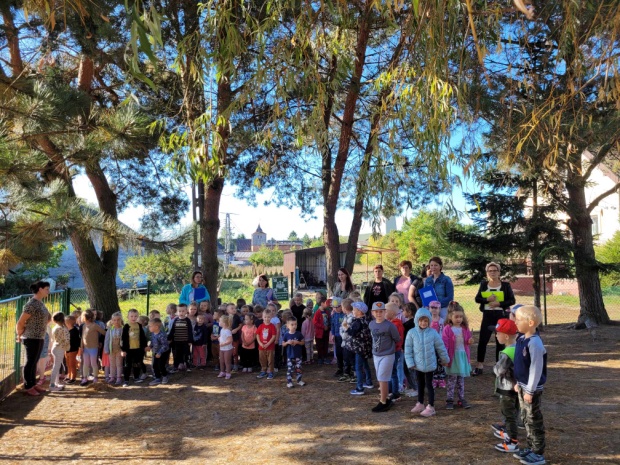           Miejsce zbiórki ewakuacyjnej29.09.2023r. We wszystkich grupach obchodziliśmy 
Dzień Chłopaka. 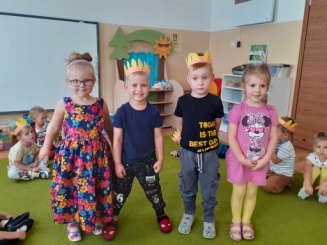 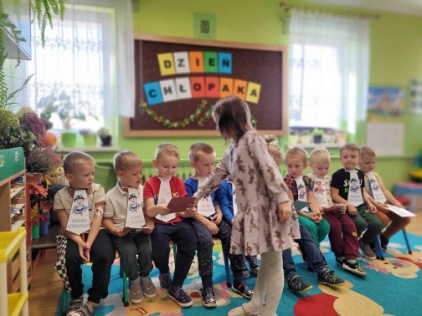 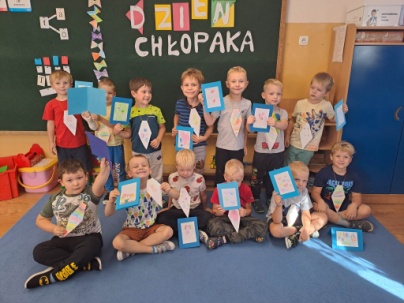 Chłopcy obdarowani prezentami 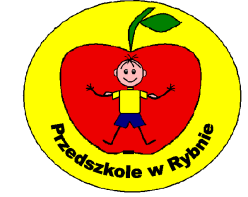 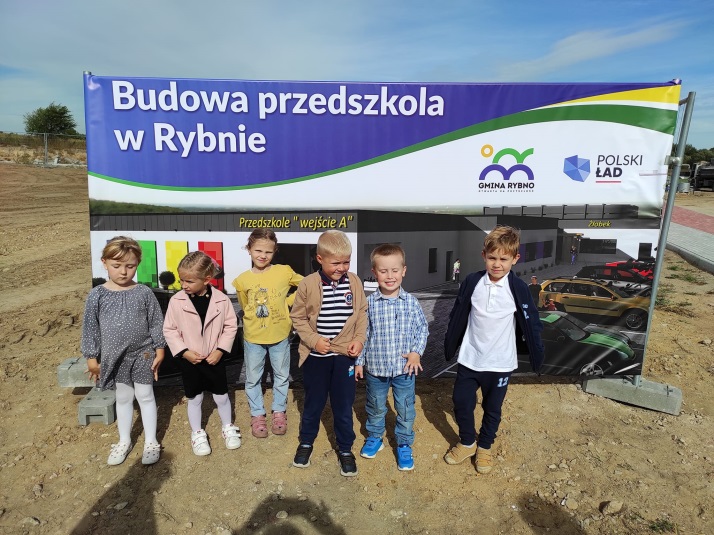 Larysa, Liliana, Karolina, Michał, Franciszek, Hubert na plac budowy nowego przedszkolaJedyne, co można zrobić dla dzieci, 
to wychować je; 
nie można przeżyć za nie życia. Elizabeth TaylorNazwa placówki: PRZEDSZKOLE W RYBNIEAdres: 13-220 Rybno,ul. Lubawska 15telefon: 23 6966094,kom. 510 265 414email: p@przedszkole.gminarybno.pl www.przedszkole.gminarybno.plGodziny pracy przedszkola: 700 – 1630Nr 125WRZESIEŃ 2023PRZEDSZKOLEW RYBNIE